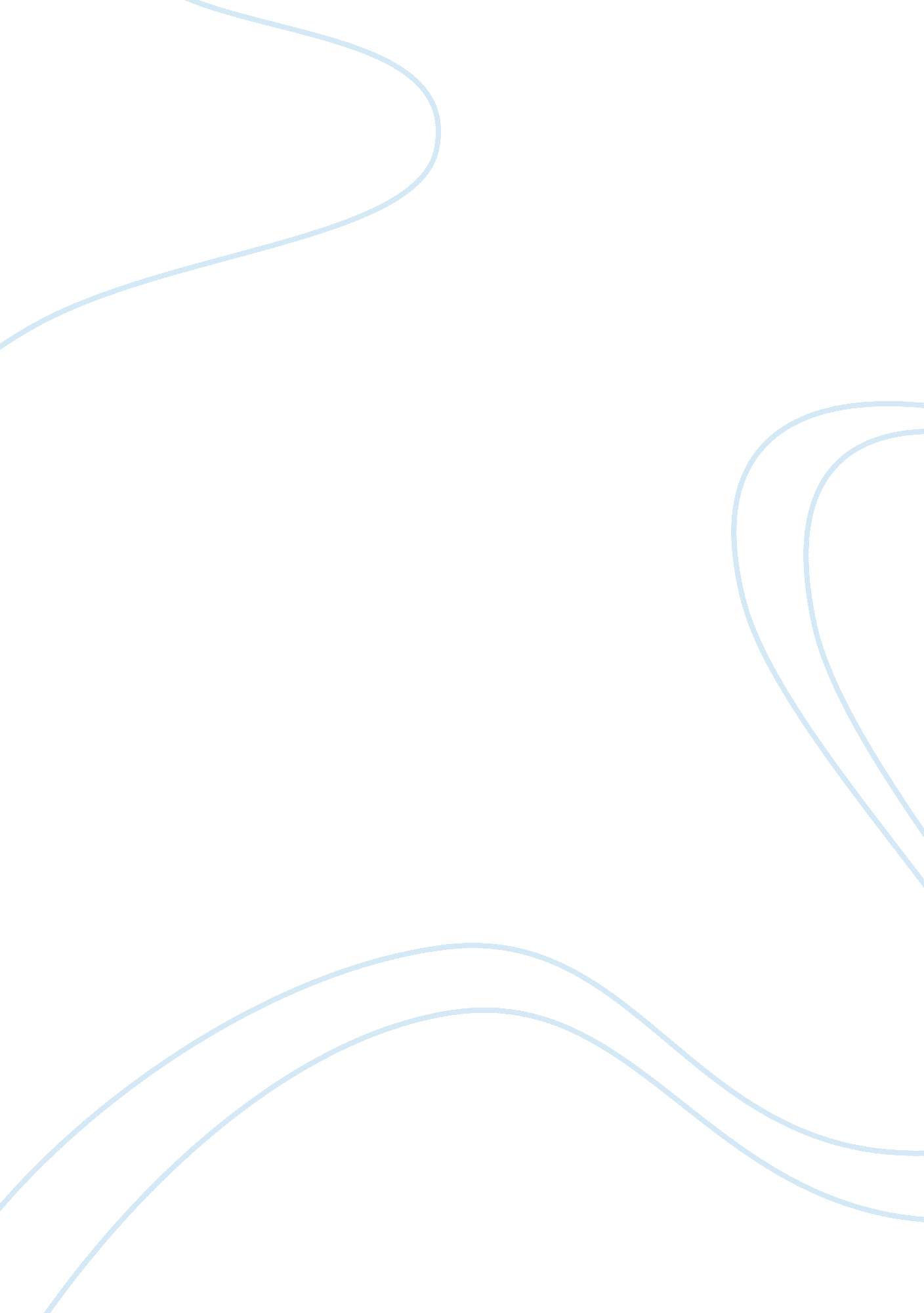 Gineering hieraraengineering hierarchyBusiness, Management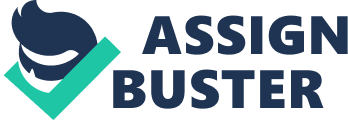 gineering HieraraEngineering Hierarchy Trainee Engineer: An engineer who works under supervision of experienced engineers to gain qualifying experience in a particular field. Classifications are made according to field of specialization as chemical engineer, electrical engineer, mechanical engineer. Junior Engineer: This is the entry level in the professional engineering class series. Positions at this level usually perform most of the duties required of the positions at the Assistant Engineer level, but are not expected to function at the same skill level and usually exercise less independent discretion and judgment in matters related to work procedures and methods. Work is usually supervised while in progress and fits an established structure. Senior Engineer: Senior Engineer handles the most complex and sensitive work and has full supervisory authority over lower level engineers. It is distinguished from the higher level class of Division Manager in that the latter is assigned as either an Assistant Department Head in charge of a group of major, related operational units or programs in large operational departments or as the manager of professional service with City-wide internal or external impact. Assistant Resident Engineer: The purpose of this position is to serve as an assistant to the Resident Engineer on the Construction phase of capitol improvement projects. This is accomplished by ensuring projects are constructed in accordance with plans and specifications, code requirements, and prudent construction management procedures. Resident engineer: A person representing the owner’s interests at the project site during the construction phase; a term frequently used on projects in which a governmental agency is involved. Chief Engineer: The Chief Engineer is in charge of the engineering department and is responsible for its safe and efficient operation. A chief engineer develops plans and coordinates projects for the organization. After projects are approved by senior management, a chief engineer then assigns the roles in the project to appropriate staff members. This duty also includes making sure roles are completed on time and within the project budget. 